REFERAT AF 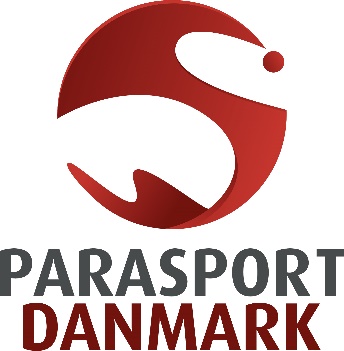 EKSTRAORDINÆRT BESTYRELSESMØDED. 1. APRIL 2020Mødet blev holdt via SkypeDeltagere:  (JP), Jens Boe Nielsen (JBN), Stig Person (SP),  (TRT), Lene van der Keur (LvdK),  (JH), Jan S. Johansen (JSJ), Even Magnussen (EM), og Asger Krebs (AKR).Desuden deltog Niels Christiansen (NC), Søren Jul Kristensen (SJK), og Michael Møllgaard Nielsen (MMN). DAGSORDENAd 1	Godkendelse af dagsorden.
	Praktiske forholdValg af mødelederFastsættelse af datoer og tid for bestyrelsesmøder m.v.Internationale møder/konferencer og rapportering	Sager til drøftelseParasport DK under Corona krisenParalympiske Lege 2020Repræsentantskabsmøde 2020Breddeidræt og FMhjemmetræning
	Sager til beslutningØkonomi – godkendelse af årsregnskab, protokol og budgetter	Eventuelt
PRAKTISKE FORHOLDAd 2	Valg af mødeleder
JP blev valgt.Ad 3	Fastsættelse af datoer og tid for bestyrelsesmøder m.v.Kommende bestyrelsesmøder – 1. halvår 2020:25. april 2020 – formøde forud for Repræsentantskabsmøde udsat4. juni 2020 (alle kan) Andre møder og arrangementer:Internationale arrangementer i Danmark samt større tværgående arrangementer opføres her. Paradressur Blue Hors AFLYSTÅbning – 12. marts, (MMN)Frokost m. Prs. Benedikte, borgmesteren, Kirk m.fl. – 14. marts, (JP/NC)VIP-reception - 15. marts, (SP, TRT, LvdK)Repræsentantskabsmøde – 25. april 2020, Scandic Kolding udsat
Special Olympics Festival – 15. – 17. maj 2020, FrederikshavnUdsat til maj 2021Arrangementer på Experimentariet ”Lad Legene Begynde”:8. februar: goalball, el-hockey, kørestolsdans9. februar: racerunning, kørestolsrugby, kørestolsdans21. marts: bordtennis, Rising Stars, skate aflyst22. marts: boccia, kørestolsbasket, skate aflyst2. maj: bordtennis, el-hockey, kørestolsdans3. maj: kørestolsrugby, racerunning, kørestolsdans13. juni: goalball14. juni: boccia, kørestolsbasket, skate Ad 4	Internationale møder/konferencer og rapporteringNord-HIF Ex. Ord. Styremöte, 4. maj, (JP/NC) via SkypeNote: NC oplyste, at Johan Strid, generalsekretær i Sverige er fratrådt, og at formanden Åsa Norlin foreløbig har overtaget Nord-HIF.Nord-HIF Styremöte – sept. 2020, Ålands Øerne, Finland (JP/NC)SAGER TIL DRØFTELSEAd 5	Parasport DK under Corona krisenParalympiske Lege 2020:JP orienterede om udsættelsen af PL til 2021 og de pressemeddelelser der er kommet i den forbindelse. DIF meldte ud, at OL var udsat og først noget senere meldte IPC, at PL også var udsat. Pressemeddelelsen blev udsendt dagen efter. Alt gik meget hurtigt, så der er forståelse for de manglende oplysninger om PL.MMN orienterede om PL stabens tiltag. En udsættelse af PL i et år kan have en positiv indvirkning på antallet af danske atleter, idet der er flere kommende PL-atleter på vej, som muligvis kan nå at kvalificere sig til 2021.MMN har sammen med JC og NC lavet et oplæg til DIF om meromkostningerne ved udsættelsen. DIF har møde med kulturministeren den 2. april omkring dette.NC orienterede om sponsor tur m.m. Alle tilmeldte deltagere har fået besked om, at de nu har endnu længere tid til at glæde sig til Tokyo besøg. Organisationskomiteen har meddelt, at alle forud reservationer/betalinger vil blive overført til 2021 i forhold til billetter og hoteller. Vi har hotel og fly via rejseselskab, hvor vi har betalt et depositum på 350.000 kr. Flybilletter kan ændres indtil midt i maj og vi forsøger at få en bekræftelse på de nye datoer for hotelreservationerne.Repræsentantskabsmøde 2020 Repræsentantskabsmødet udsættes – Scandic Kolding er afbestilt. Der indkaldes til et nyt møde hurtigst muligt efter genåbningen og datoerne d.13. juni og d. 29. august vil være de datoer, der udmeldes.Breddeidræt og FMSJK orienterede om breddeidræt generelt og hvilke forbundsmesterskaber og landsmøder, der forsøges gennemført snarest efter genåbningen.Festivalen er udsat til 28. – 30. maj 2021 i enighed med Frederikshavn Kommune. Sundhedskonferencen afholdes 28. maj 2021.Evt. udgifter i forbindelse med aflysninger af arrangementer/stævner samles til en fælles forsikringsanmeldelse.HjemmetræningBestyrelsen efterlyste Parasport Danmark aftryk på hjemmetræning og øvelser. SJK/MMN går videre med det.SAGER TIL BESLUTNINGAd 6	Økonomi Godkendelse af årsregnskab 2019Årsregnskabet blev godkendt efter gennemgang af afvigelser i forhold til det oprindelige budget forelagt i 2018.Revisionsprotokol 2019Revisionsprotokollen blev godkendt med stor ros til økonomiteamet! Det der er blank protokol i forhold til interne forhold. Der er bemærkninger om DDIs tilskud af udlodningsmidler fra DIF (strategispor) og hvem der er ansvarlige. NC afklarer med DIF. Ferietillægs metode beregningen svarer ikke til ferieloven og tidligere praksis. NC afklarer med DIF.Godkendelse af budget 2021 og budget 2022Budgetændring 2020 samt budgetter til 2021 og 2022 udskydes, idet ØU må indkalkulere PL udsættelsen og Festival udsættelsen i nye reviderede budgetter til forelæggelse på det kommende repræsentantskabsmøde.EVENTUELTSJK orienterede om, at der afholdes møde med fodboldudvalget i maj måned med deltagelse af JP og Charlotte Svarre BrU.Ref.: NC/go